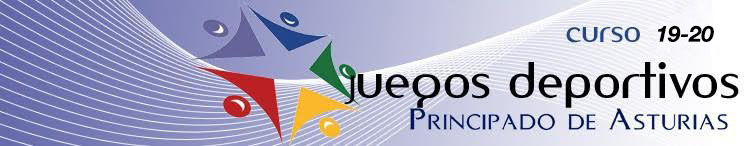 2º CROSS ZONA ORIENTE – RIBADESELLA, 16 ENERO 2020CLASIFICACIONESCategoría Benjamín Femenino3º Sara Santoveña de C:P: Valdellera de Posada de Llanes2º Inés Vega del C.P. Valdellera1º Jimena Martínez del C.P. Reconquista de Cangas de OnísCategoría Benjamín Masculino3º Izán García Col Ntra. Sra Rosario de Ribadesella2º Osama El Aroubi del C.P. Valdellera1º Cristian Sotres del C.P. Peña Tú de LlanesCategoria Alevín Masculino3º Hugo del Cueto de CEPB Arenas de Cabrales2º Jorge Fernández del C.P. Manuel Fdez Juncos de Ribadesella1º Hugo Platas del C.P. Peña TúCategoría Alevín Femenino3º Elsa López del C.P. Reconquista2º María Bode  del C.P. Río Sella de Arriondas1º Lara Rivaz del CRA Llanes Nº1Categoría Infantil Femenino3º Lara Fonticiella del CRA Llanes Nº12º Daniela Pérez del IES Llanes1º Celia Llera del IES Avelina Cerra de RibadesellaCategoría Infantil Masculino3º Hugo Jiménez del IES Rey Pelayo de Cangas de Onís2º Diego Garcia del C.P. Reconquista1º Lucas Alonso del IES Avelina CerraCategoría Cadete Femenino3º Celia Serrapio del CEPB Arenas de Cabrales2º Amelia del Valle del IES Rey Pelayo1º Yaiza Sánchez del IES LlanesCategoría Cadete Masculino3º Cristian Zapico del IES Rey Pelayo 2º David García del Club Oriente Atletismo1º Daniel Palacios del IES Llanes.